Fête de la science 2022 – Bourgogne-Franche-Comté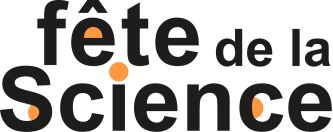 Appel à projetThématique sous embargo : Changement climatique, atténuation et adaptation Du 7 au 17 octobre 2022Remarque : Tout champ incomplet invalidera la prise en compte de l’appel à projetStructure portant le projet Nom de la structure : Nom du responsable de la structure : Adresse : Téléphone : Mail : Responsable du projet (personne contact pour la coordination) Nom et prénom : Adresse professionnelle ou associative : Téléphone : Mail :Nature du projet Titre de l’action :Important : Si vous proposez plusieurs événements, merci de remplir une fiche par projet et de les numéroter. Département de l’action :  Date(s) et horaires : Lieu de l’action Nom, adresse, téléphone et mail : Format de l’action :      Atelier          Exposition        Visite       Conférence      Rencontre/débat        Spectacle        Jeu  Thématique(s) :     Science de la vie et de la santé          Sciences exactes         Sciences de l’environnement       Sciences numériques    Sciences de la Terre, de l’Univers et de l’espace        Sciences humaines et sociales     Sciences de l’ingénieur           Sciences participatives Présentation synthétique de l’action (cinq lignes maximum, vous pouvez joindre des documents) : Partenaires de l’action :	Rappel : Le contenu et la qualité scientifique doivent être garantis par des experts scientifiques. Public(s) visé(s) par l’action (jeune public, familial, étudiant …) : Public scolaire : Votre action est       réservée aux scolaires       ouverte aux scolaires et au grand public         ne prévoit pas d’accueil spécifique pour les scolaires Votre action est :      ponctuelle (portée au sein d’une seule et même structure, sur une ou deux dates)                                     inscrite dans une programmation multiple →      Festival       Parcours scientifique                                                                                                                   Village des sciences, merci de préciser la ville du village :/!\ Si vous souhaitez participer à un village des sciences, vous devez impérativement en informer le/la coordinatrice de la manifestation. Aussi cette fiche doit être envoyée à la coordination régionale et à la personne en charge du Village des sciences souhaité. Pour obtenir le contact du village des sciences le plus proche de chez vous, merci de vous reporter à la page régionale, bas de page « Comment participer » : https://www.fetedelascience.fr/la-fete-de-la-science-en-bourgogne-franche-comte  Chaque année, des actions régionales sont remontées à la coordination nationale afin d’être mis en avant au niveau national (dossier de presse, articles …). Le comité de pilotage régional sélectionnera trois actions parmi toutes les propositions :
    Je souhaite soumettre mon projet au national            Je ne souhaite pas soumettre mon projet au nationalBUDGET PREVISIONNELSi vous ne souhaitez pas demander de subvention, vous n’êtes pas tenu de remplir ce budget.Le montant de la subvention allouée par le Pavillon des Sciences ne peut être supérieur à 50 % du montant total des dépenses.Si votre établissement présente plusieurs projets, merci de remplir plusieurs fiches projets, mais un seul budget prévisionnel.CHARGESPrévisionPRODUITSPrévision Charges directes affectées à l'action Charges directes affectées à l'actionRessources directes affectées à l'actionRessources directes affectées à l'action60 ACHAT74 SUBVENTION D'EXPLOITATIONAchats non stockés de matières et fournituresÉtat Fournitures d'entretien et de petit équipementRégion(s)Fournitures administrativesLe Pavillon des sciences CCSTI BFC …………………… Autres fournituresDépartement(s)61 SERVICE EXTERIEURSCommune(s)Sous-traitance généraleLocations mobilières et immobilièresOrganismes sociauxAssurances(à détailler)DocumentationDiversFonds européensAutres (précisez)62 AUTRES SERVICES EXTERIEURSRémunération intermédiaires et honorairesPublicité, publicationsDéplacements, missions et réceptionsFrais postaux et de télécommunicationDivers65 autres charges de gestion couranteTOTAL DES CHARGES PREVISIONNELLESTOTAL DES PRODUITS PREVISIONNELSCapitauxFonds propresTOTAL DES CAPITAUXTOTAL PREVISIONNELTOTAL PREVISIONNELCette fiche projet est à envoyer avant le 20 mai (dernier délai) à :Le Pavillon des Sciences CCSTI BFCMaison régionale de l’Innovation64 a rue SullyCS 7712421071 DIJONOu par mail : agathe@pavillon-sciences.comPour toute information complémentaire : 03 80 40 33 22